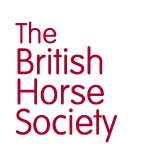 The British Horse Society and British Riding Clubs would like everyone to enjoy horse riding in a fun, safe environment and be protected from harm. We reserve the right to restrict or prohibit attendance to any of our events by anyone who we consider to be an unsuitable person.More advice is available www.bhs.org.uk/safeguardingchildren People who may be restricted could include, but are not limited to:Those who have been banned or sanctioned for:Breach of rulesAbusive behaviourMistreatment of horsesAnyone who is exhibiting behaviour which contravenes the safe running of an event or activity which may include:Racist, indecent, threatening, abusive or violent behaviourBullyingFoul or abusive languageDrunkennessStealingTaking or selling illegal substancesOr any other unacceptable behaviourThe BHS and BRC take the safety of children, young people and adults at risk very seriously. We all have a duty of care to safeguard their welfare. In circumstances where an individual’s Sex Offenders Register status has been brought to our attention and confirmed by the necessary statutory agencies, this individual may be restricted from attending an event or activity where Under 18s or adults at risk may be present, irrespective of whether they are a member of the BHS or BRC.In the first instance, any individual that the BHS or BRC considers should be restricted from attending events or activities will be politely asked to leave and/or refrain from attending future events. This will be reported to the Event/Activity Organiser and if it is a safeguarding children or adults matter, it will also be reported to the Club/Centre Safeguarding Officer and BHS Lead Safeguarding Officer.  The request may then be followed up in writing by The BHS or BRC. This may include details on when the individual can be reinstated or returned to a BHS or BRC event of activity. If the person does not comply with the request and attends further activities/events when they have been asked to leave the police may be informed and requested to remove him/her.Any restriction does not extend to an individual’s partner or family who are members of the BHS or BRC and are welcome to continue to attend BRC and BHS events/activities.DefinitionsWho has the power to remove individuals?BHS and BRC Staff and OfficialsWhat activities/events are covered by this policy?All BRC events that involve under 18s or adults at risk including National Championships, Area Competitions and at Club level. BHS events or activities organised by BHS HQ, BHS Committees and Approved Centres and Registered Instructors.The onus is on any spectator, participant, coach/instructor, official or BRC/BHS member to inform the BRC Official Steward or BHS member of staff or official if they are concerned about or feel they have witnessed unsafe behaviour.